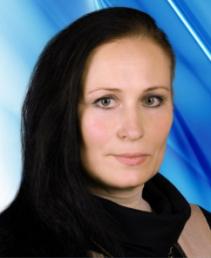 Сорока Наталья ВасильевнаОбразование: высшее педагогическое образование, в 1999 году окончила Белгородский государственный университет по специальности филология.Трудовой и педагогический стаж работы: 1998 – 2007гг.                             – старший вожатый МОУ «Щетиновская                                                     средняя общеобразовательная школа                                                     Белгородского района Белгородской области»;2007 – 2014гг.                              – заведующая Щетиновского детского сада                                                     «Родничок» колхоза им. Фрунзе                                                      Белгородского района Белгородской области;2014 – по настоящее время         – учитель МОУ «Щетиновская средняя                                                       общеобразовательная школа                                                       Белгородского района Белгородской области.Повышение квалификации: 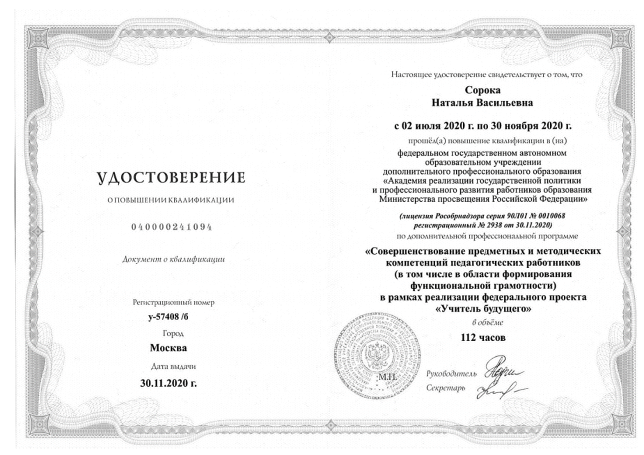 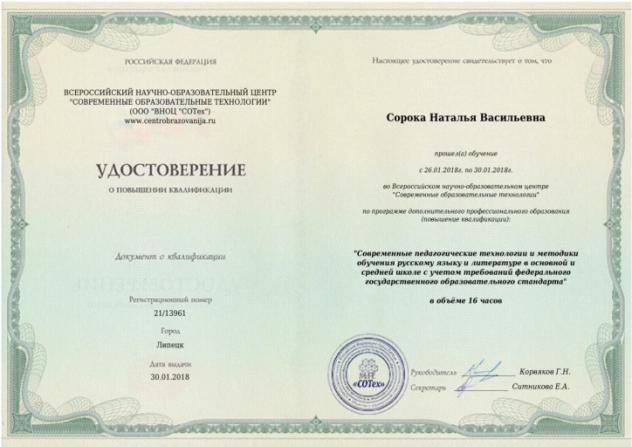 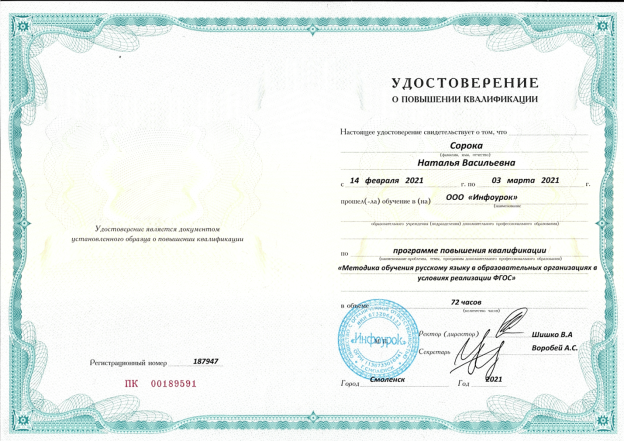 Награды, грамоты, благодарственные письма: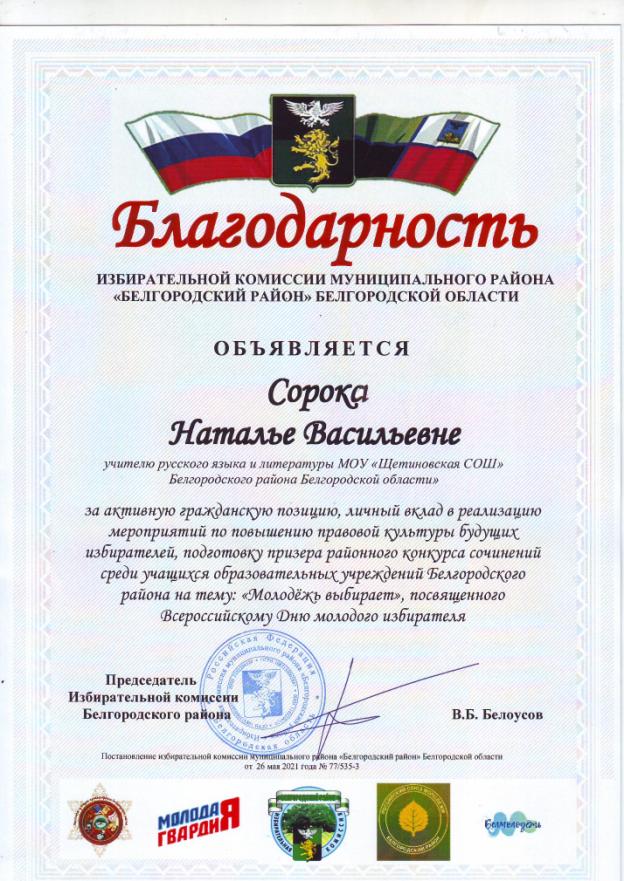 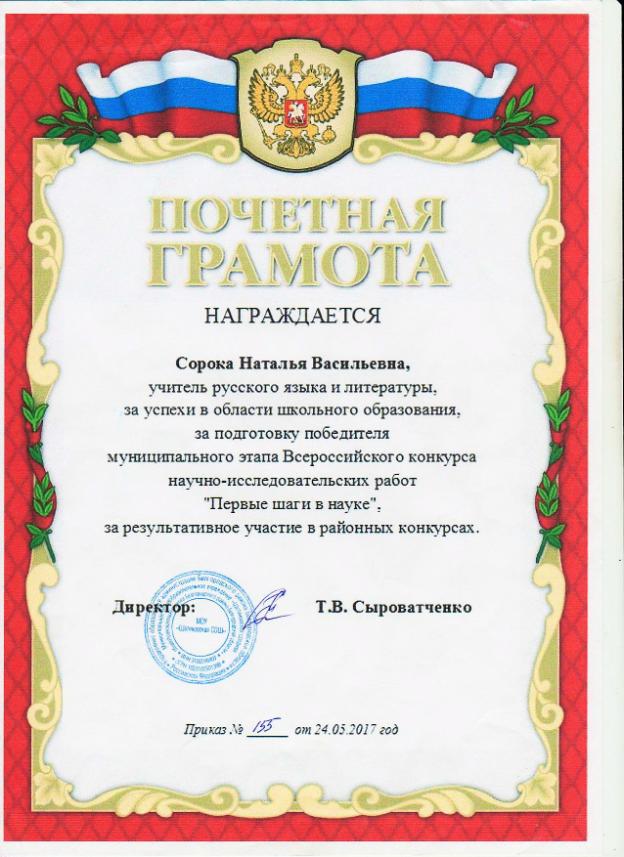 2. Результаты педагогической деятельности:3.Научно-методическая деятельность: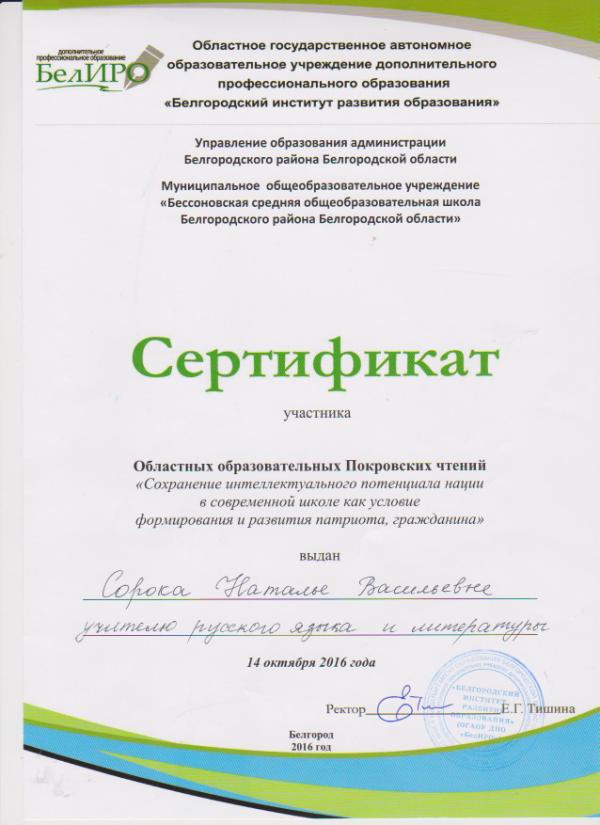 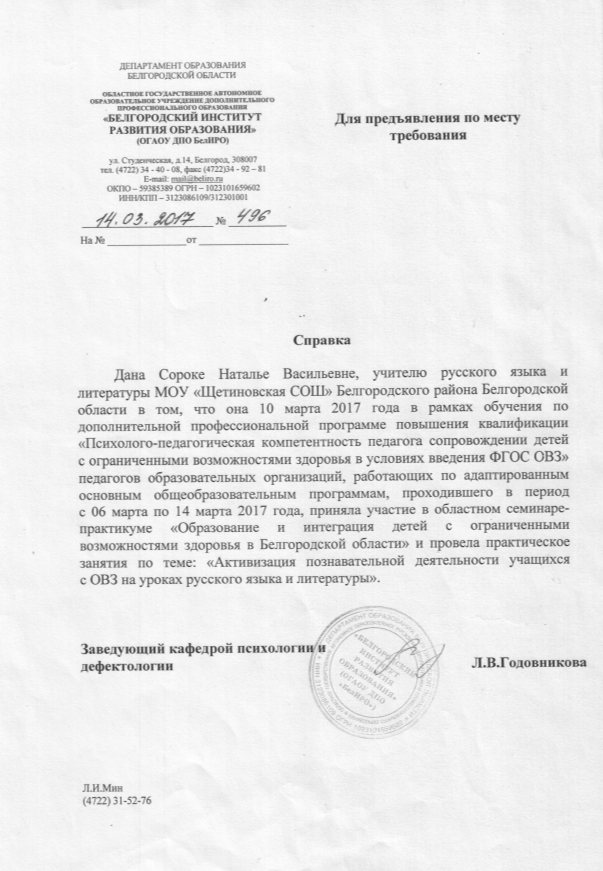 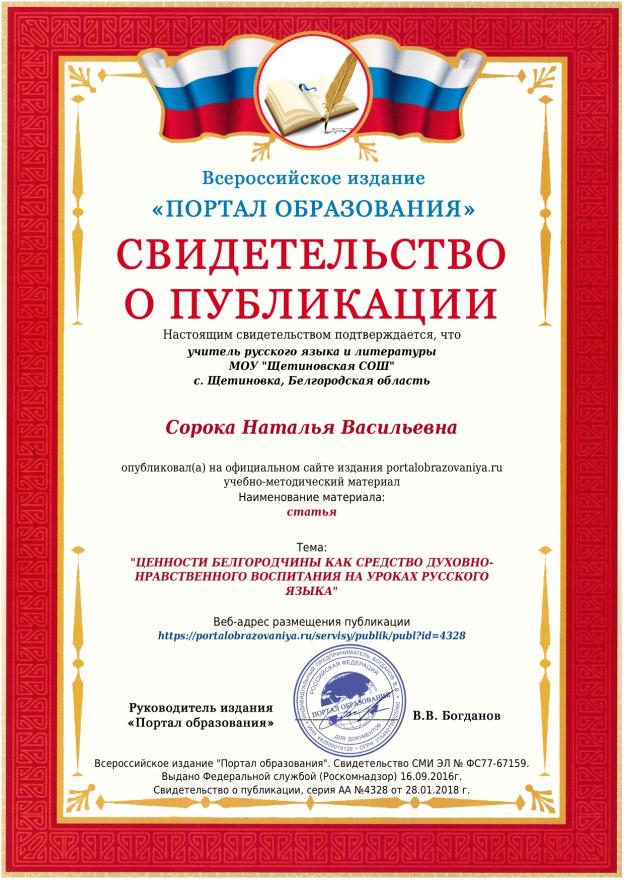 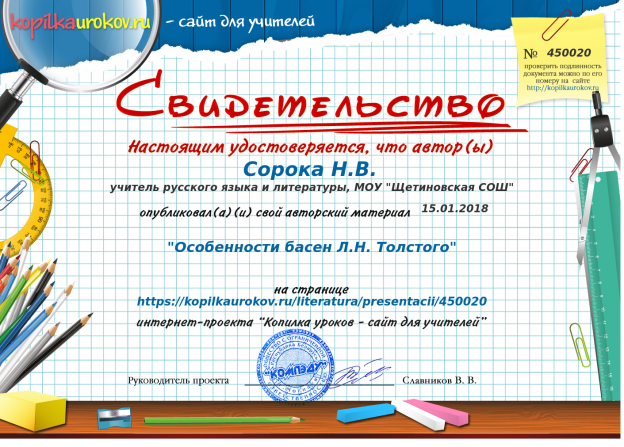 1. Всероссийский конкурс учебных и методических материалов в помощь педагогам, организаторам туристско-краеведческой и экскурсионной работы с обучающимися, воспитанниками. Номинация: «Методические рекомендации по организации воспитательного процесса» -  №  от 17.01.2018 - Победитель4.Внеурочная деятельность: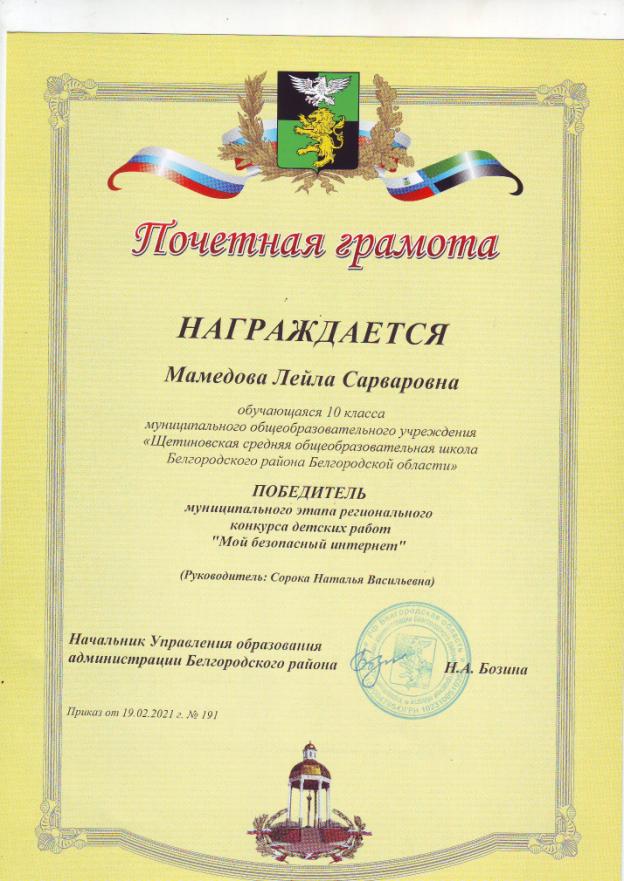 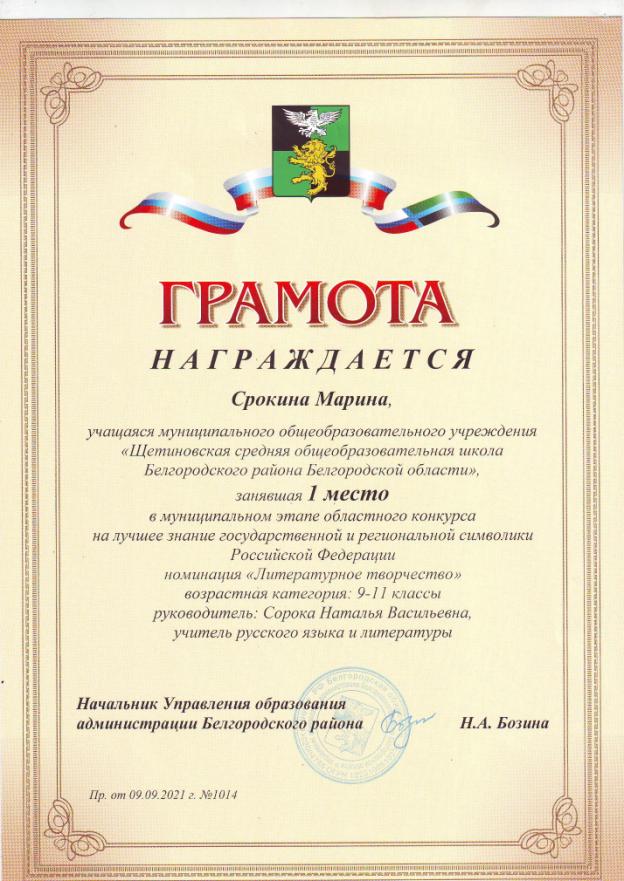 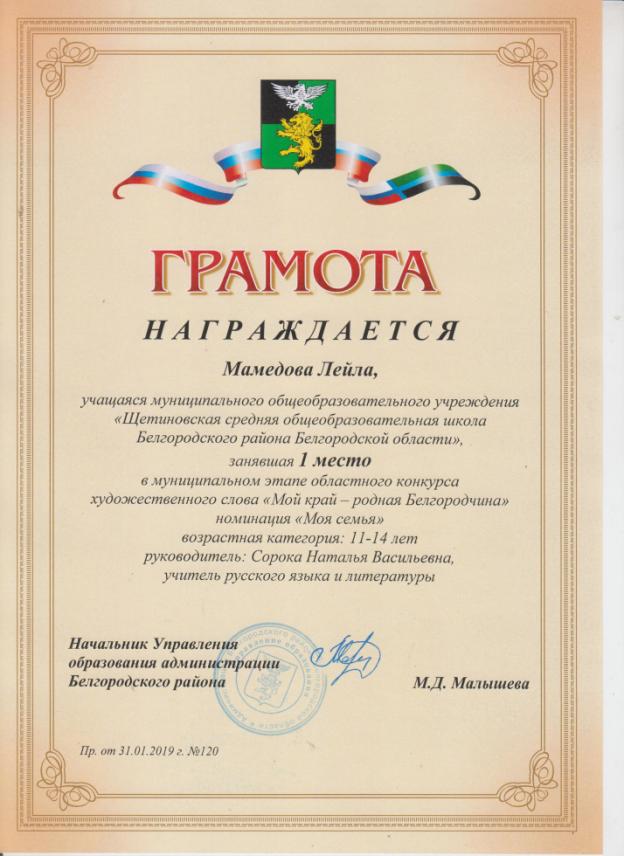 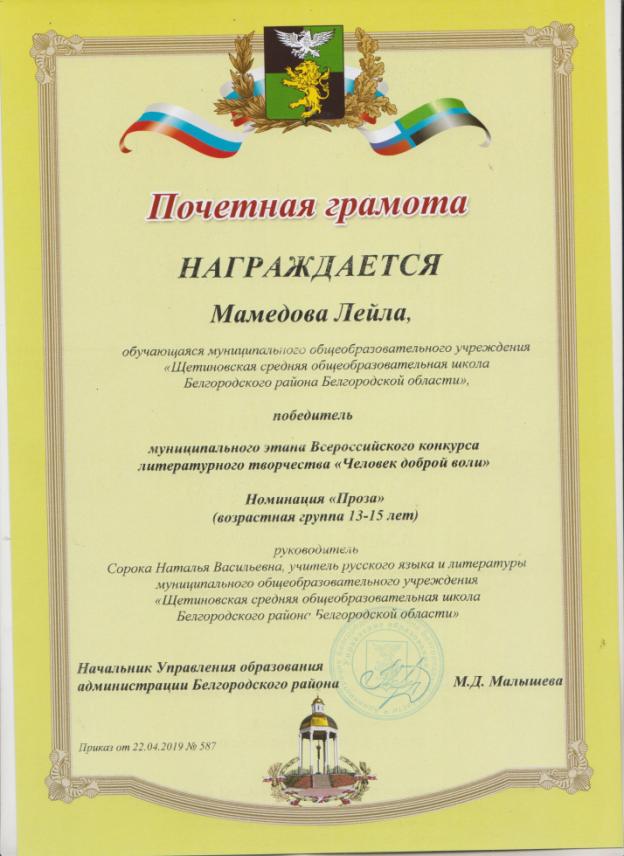 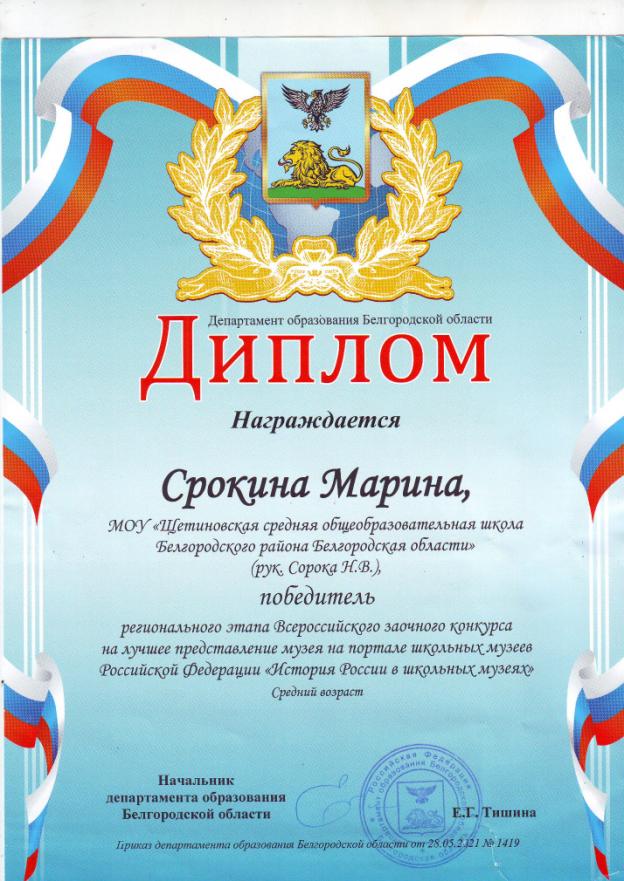 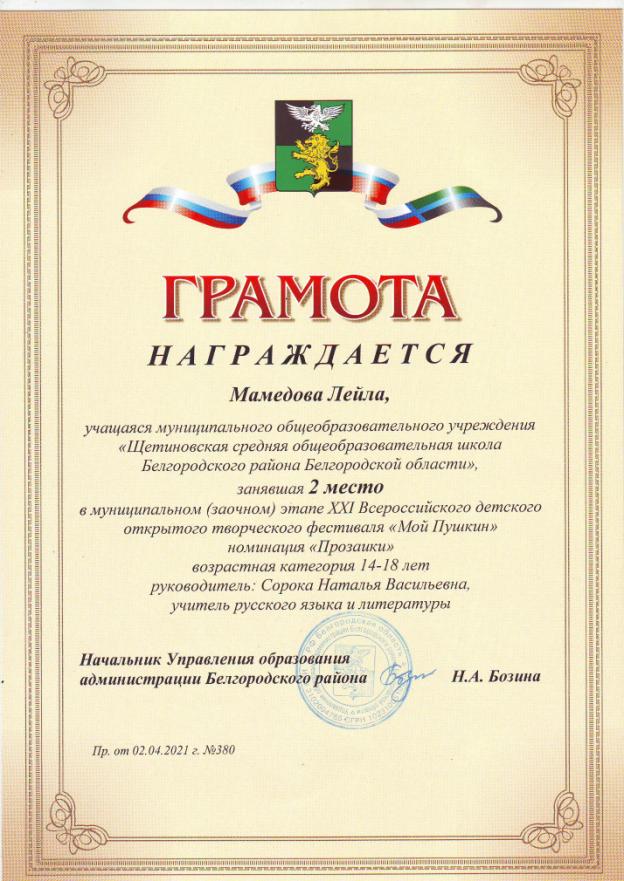 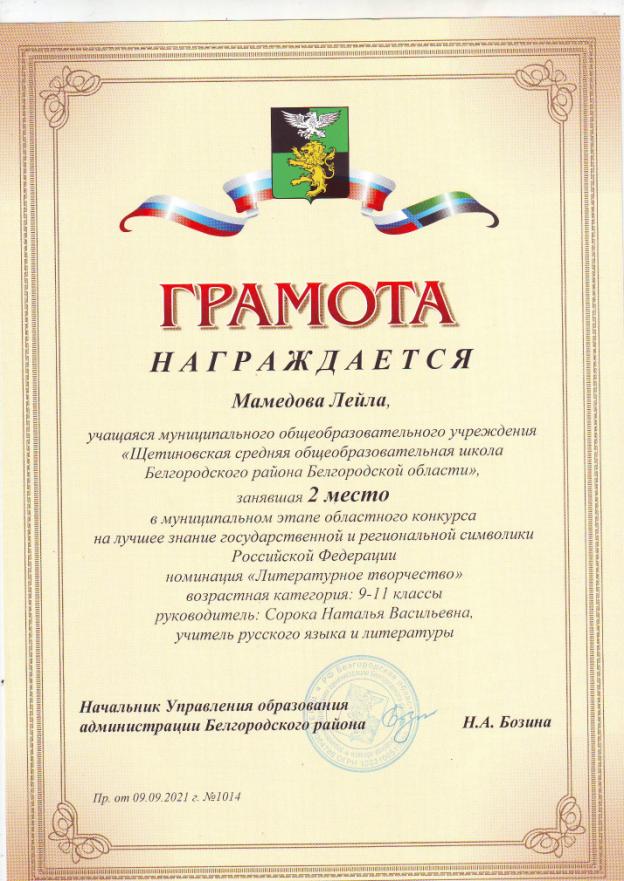 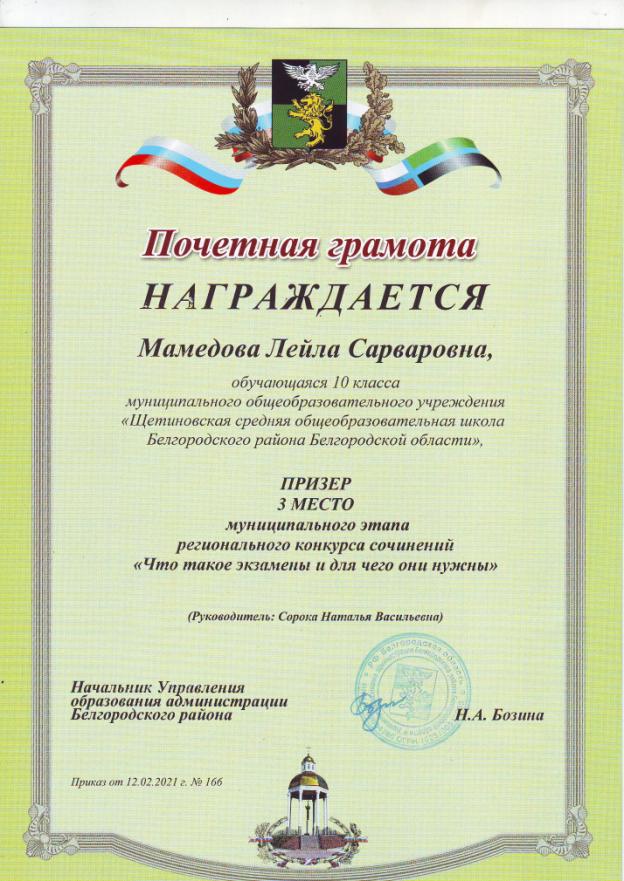 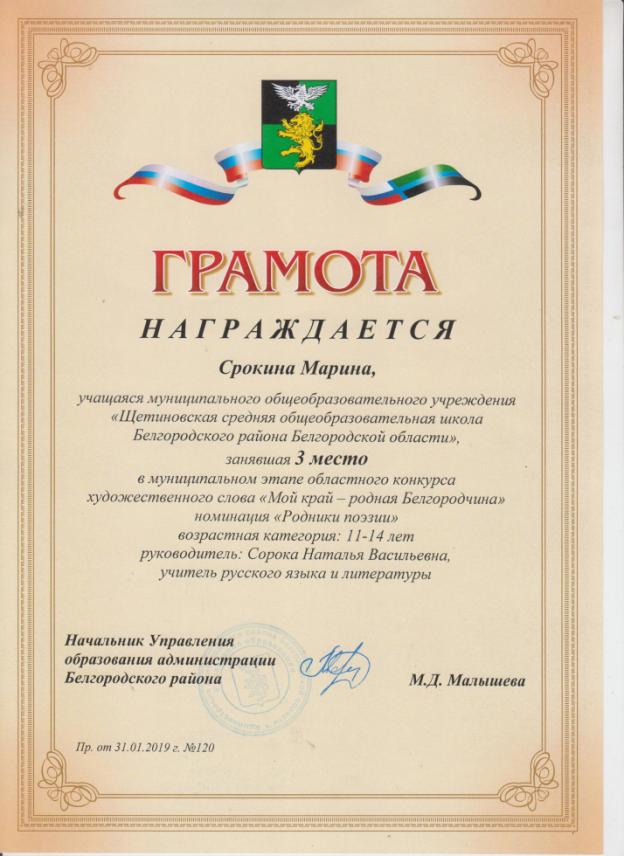 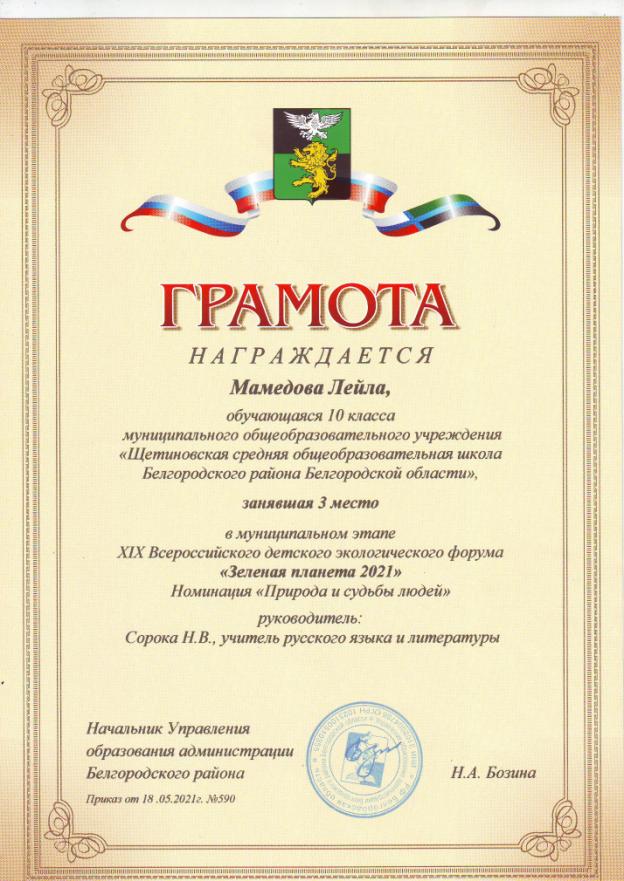 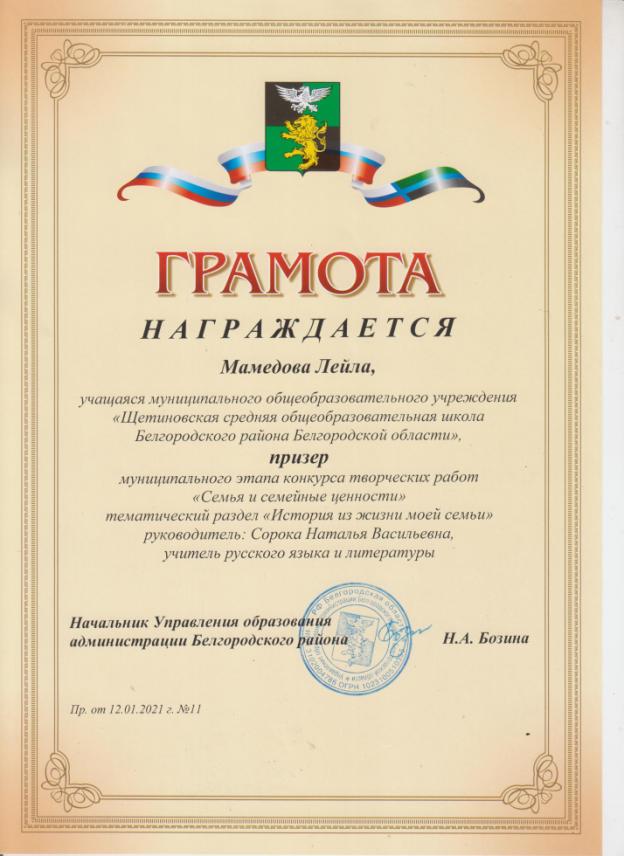 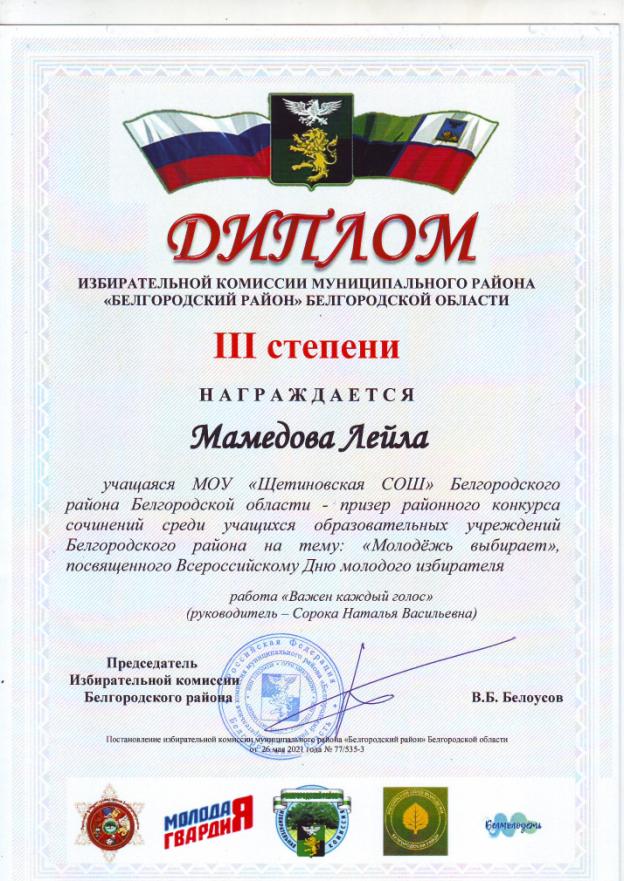 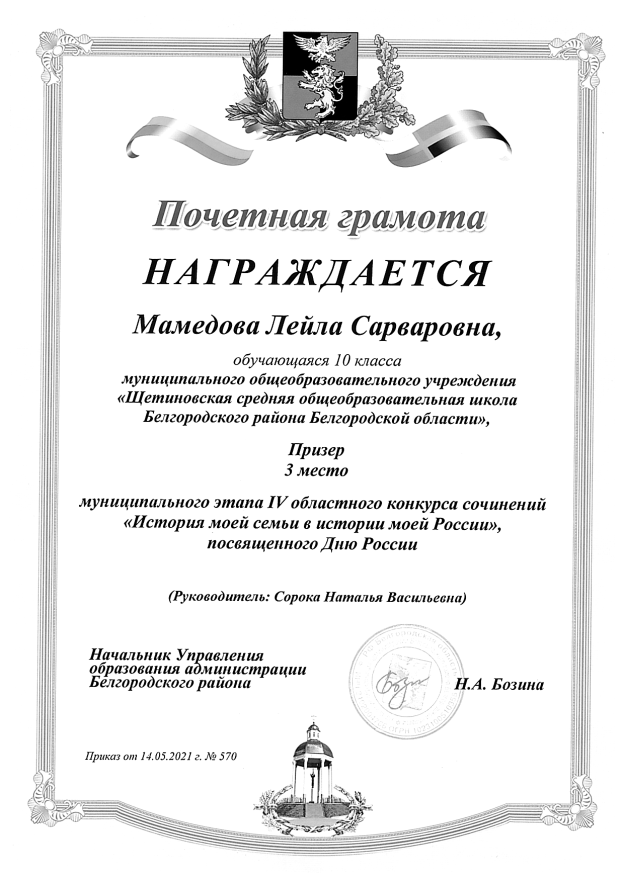 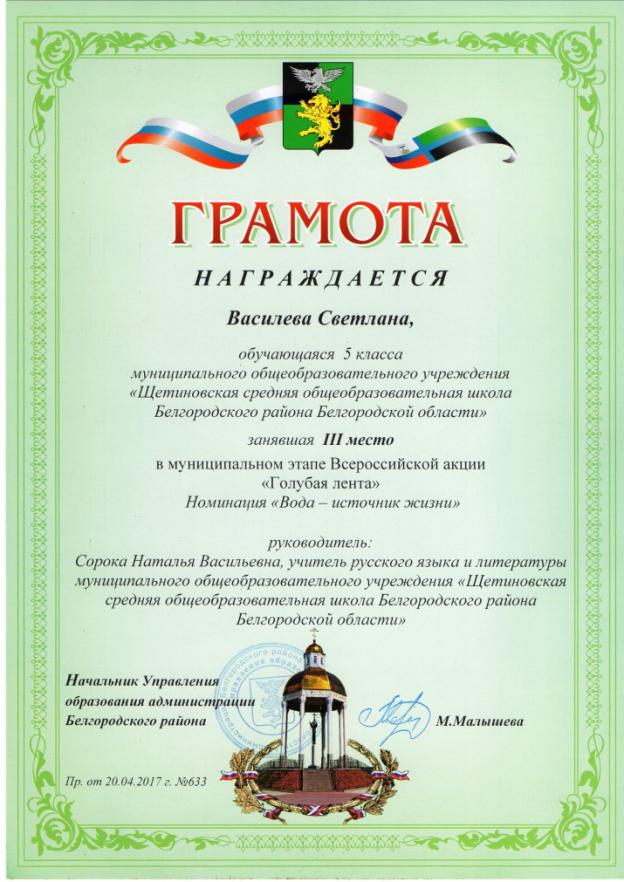 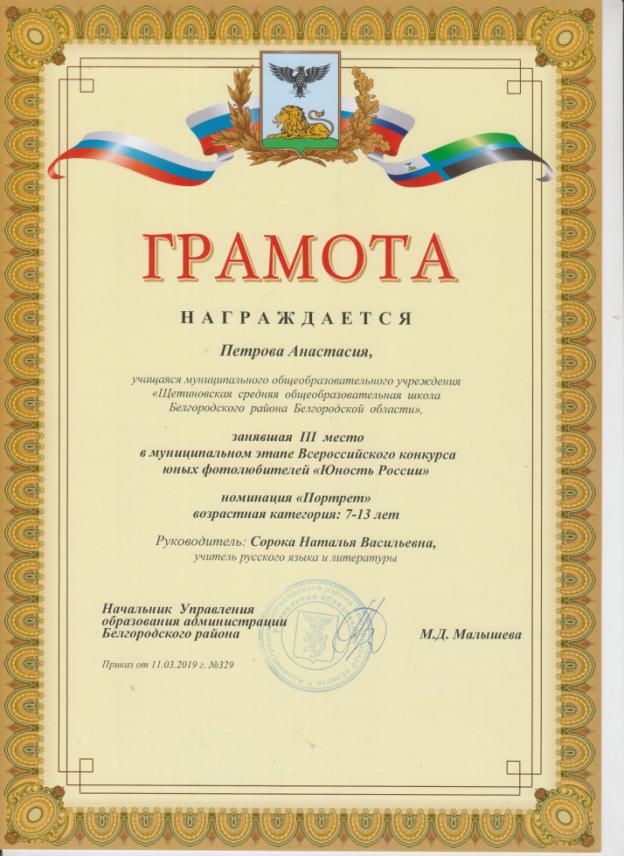 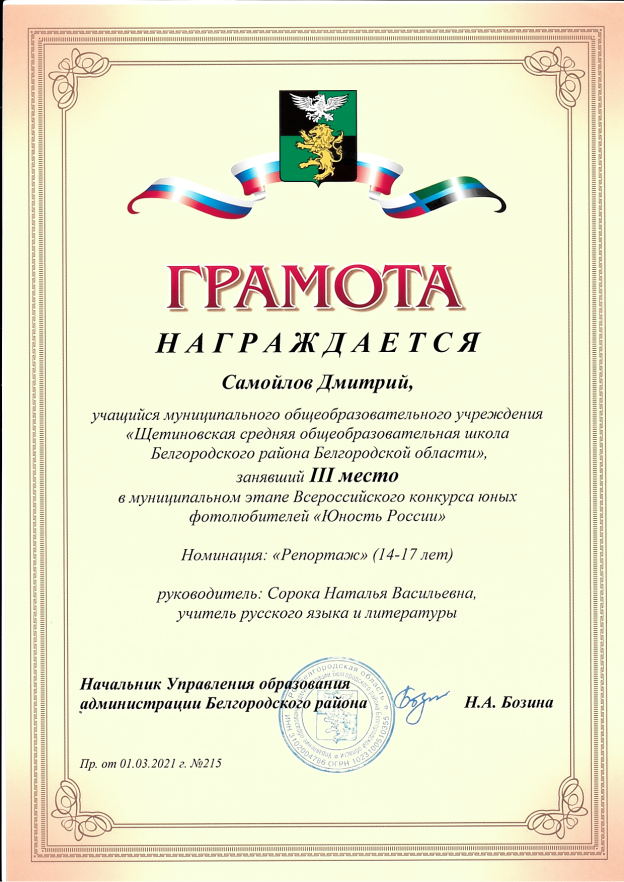 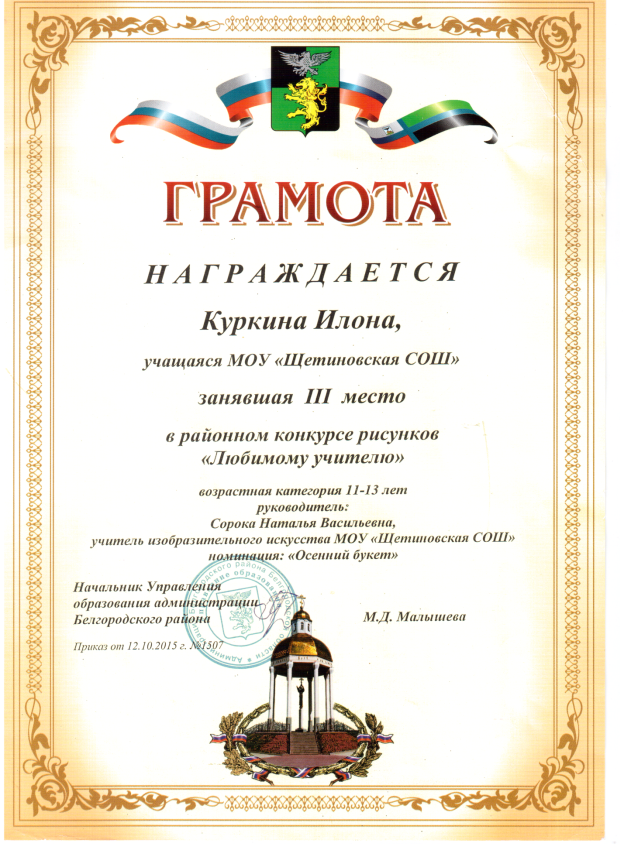 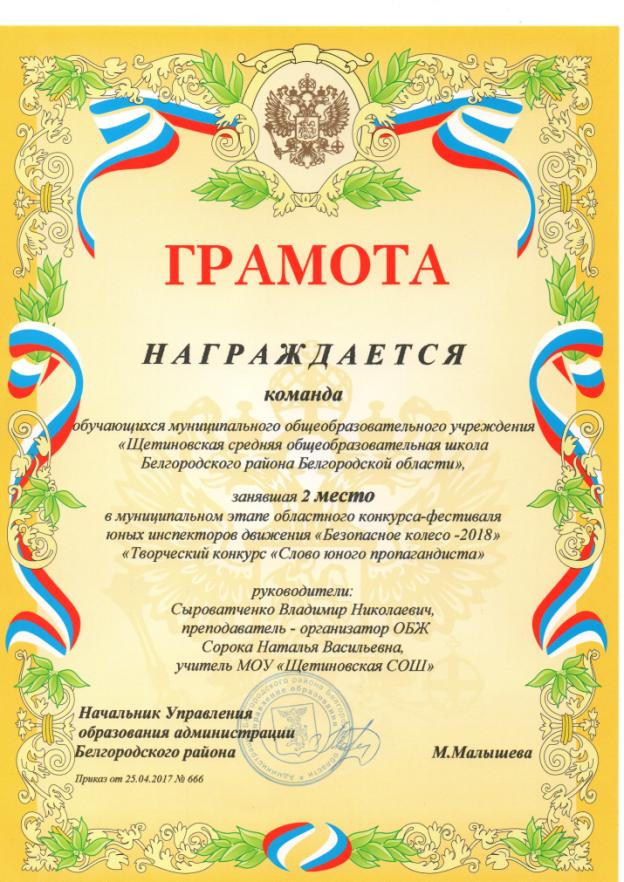 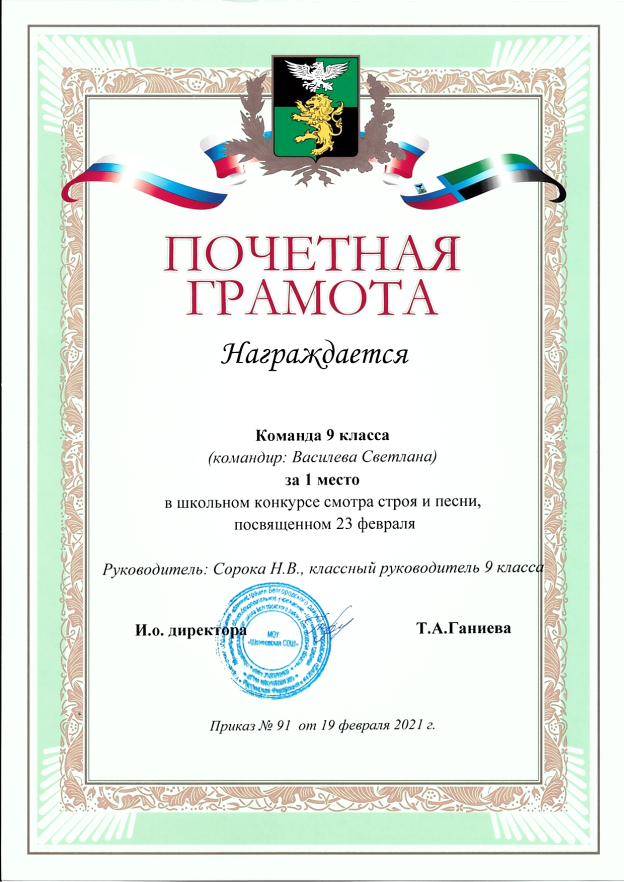 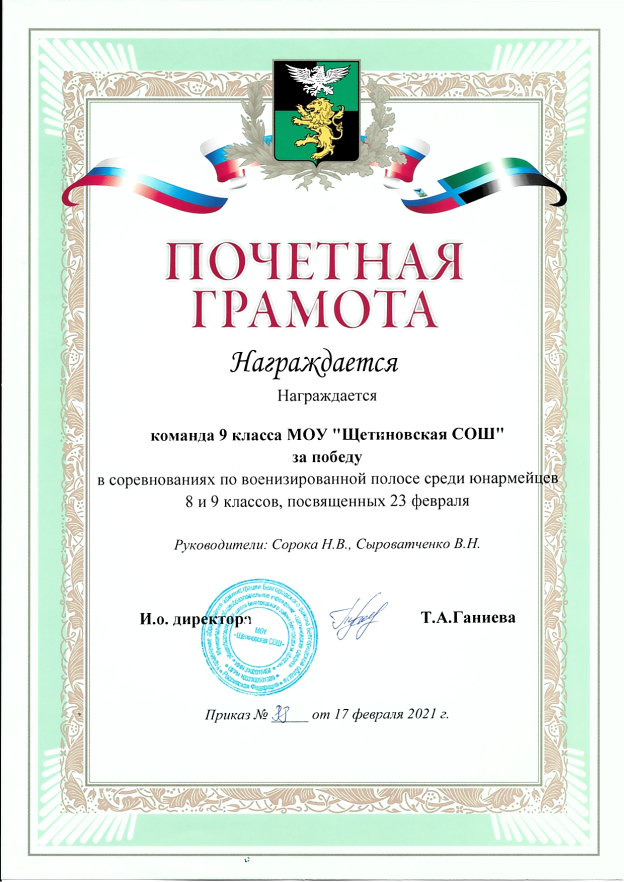 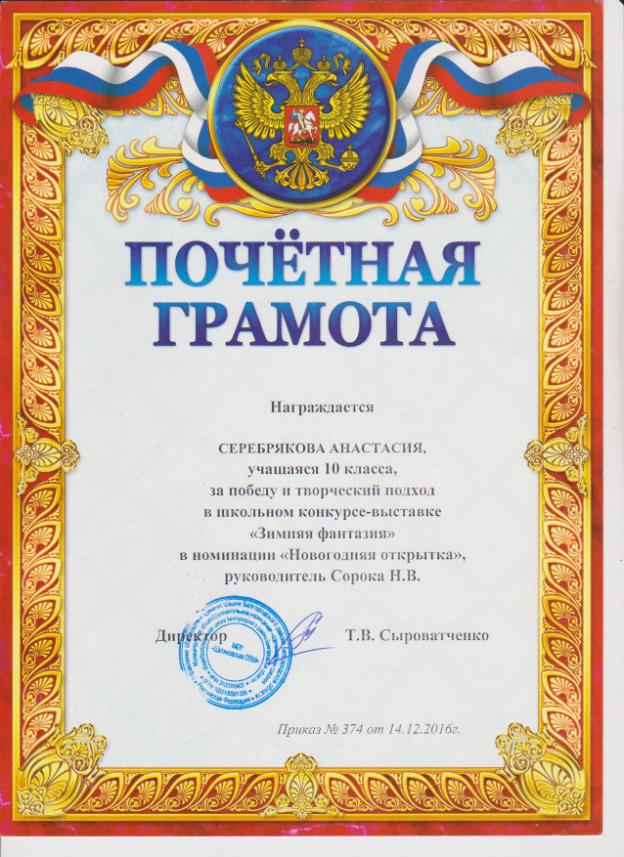 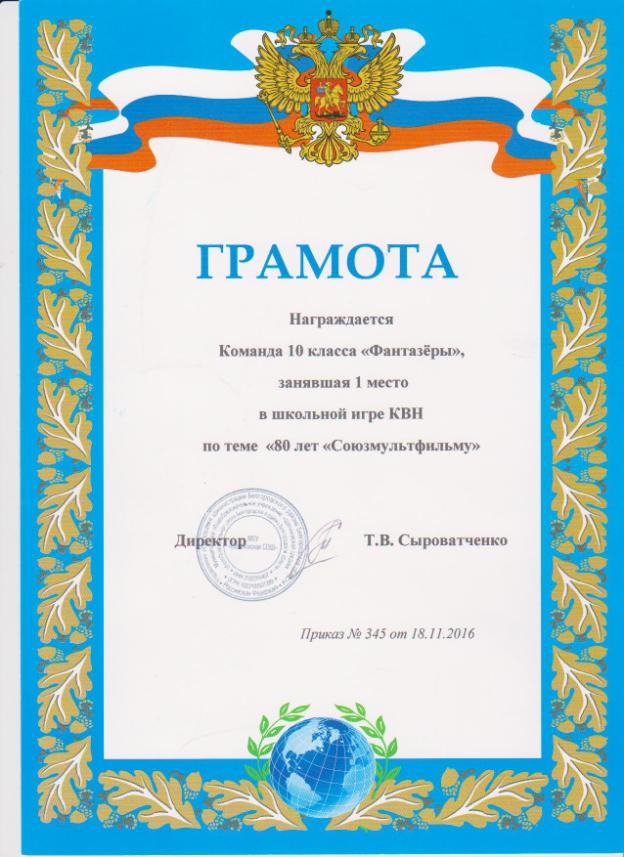 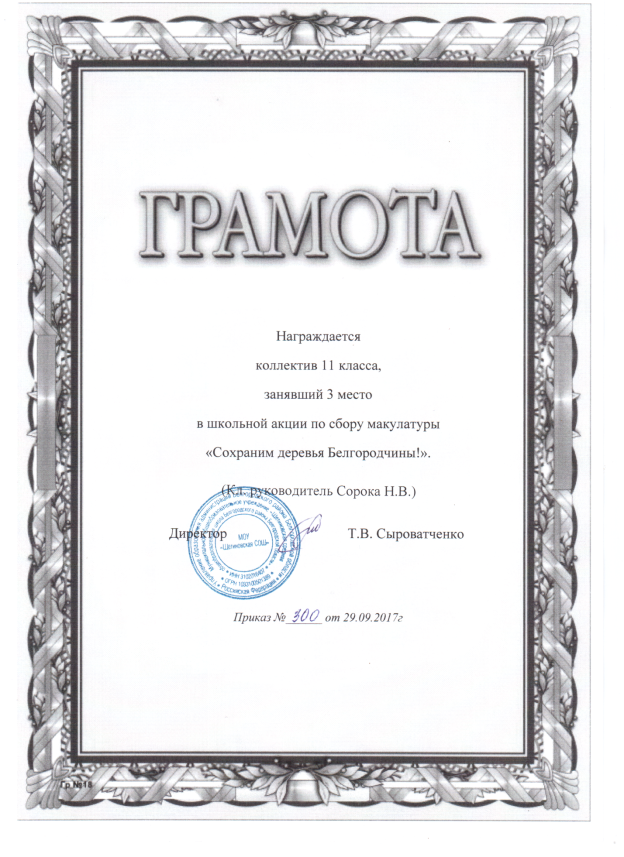 Дата прохождения курсовПрофессиональная программас 26.01.2018г. по 30.01.2018г.Современные педагогические технологии и методики обучения русскому языку и литературе в основной и средней школе с учётом требования федерального государственного образовательного стандартас 02.07.2020г по 30.11.2020Совершенствование предметных и методических компетенций педагогических работников Хв том числе в области формирования функциональной грамотности) в рамках реализации федерального проекта «Учитель будущего»с 14.02.2021г. по 03.03.2021г.Методика обучения русскому языку в образовательных организациях в условиях реализации ФГОС№Предметная олимпиадауровеньгодФ.И. участникаклассрезультат1литературашкольный2017-2018Василёва С6Призёр2Русский языкШкольный2017-2018Клюкина А.7Призёр3Русский языкШкольный2017-2018Мамедова Л.7Призёр4Русский языкшкольный2017-2018Василёва С6Призёр5литературашкольный2018-2019Василёва С7Призёр6Русский языкшкольный2019-2020Василёва С8Призёр7литературашкольный2019-2020Срокина М.7Призёр 8литературашкольный2019-2020Василёва С8Призёр9Русский языкшкольный2019-2020Мамедова Л.9Призёр10Русский языкшкольный2020-2021Василёва С9Призёр11Русский языкшкольный2020-2021Мамедова Л.10Призёр№конкурсуровеньПодтверждающий документФ.И. участникаклассрезультат2021-2022 учебный год2021-2022 учебный год2021-2022 учебный год2021-2022 учебный год2021-2022 учебный год2021-2022 учебный год2021-2022 учебный годРегиональный конкурс сочинений «Писатель на все времена», посвящённого 200-летию со дня рождения Ф.М. достоевскогоРегиональ-ный№ 2431 от 08.09.2021Василева С.10Призёр (3 место)Муниципальный этап областного конкурса на лучшее знание государственной и региональной символики Российской Федерации, номинация «Литературное творчество» (поэзия)муниципальный№ 1014 от 09.09.2021Срокина М.9Победитель Муниципальный этап областного конкурса на лучшее знание государственной и региональной символики Российской Федерации, номинация «Литературное творчество» (проза)муниципальный№ 1014 от 09.09.2021Мамедова Л.11Призёр (2 место)2020-2021 учебный год2020-2021 учебный год2020-2021 учебный год2020-2021 учебный год2020-2021 учебный год2020-2021 учебный год2020-2021 учебный годРегиональный этап Всероссийского заочного конкурса «История России в школьных музеях»Региональ-ный№1419 от 28.06.2021Срокина М.8ПобедительМуниципальный этап конкурса детских работ «Мой безопасный интернет»Муниципальный№ 191 от 19.02.2021Мамедова Л.10ПобедительМуниципальный этап XXI Всероссийского детского открытого творческого фестиваля «Мой Пушкин»Муниципальный№ 380 от 02.04.2021Мамедова Л.10Призёр(2 место)Муниципальный этап регионального творческого конкурса «Мой отчий край»Муниципальный№ 701 от 03.06.2021Самойлов Д.9Призёр(2 место)Муниципальный этап IVобластного конкурса сочинений «История моей  семьи в истории моей России», посвящённого Дню России»Муниципальный№ 570 от 14.05.2021Мамедова Л.10Призёр(3 место)Муниципальный этап конкурса творческих работ «Семья и семейные ценности»муниципальный№ 11 от 12.01.2021Мамедова Л.10Призёр(3 место)Муниципальный этап ХIХВсероссийского детского экологического форума «Зелёная планета 2021»Муниципальный№ 590 от 18.05.2021Мамедова Л.10Призёр(3 место)Муниципальный этап Всероссийского конкурса юных фотолюбителей «Юность России»Муниципальный№ 215 от 01.03.2021Самойлов Д.9Призёр(3 место)Муниципальный этап регионального конкурса сочинений «Что такое экзамены и для чего они нужны»муниципальный№ 166 от 12.02.2021Мамедова Л.10Призёр(3 место)Районный конкурс сочинений среди учащихся образовательных учреждений Белгородского района на тему «Молодежь выбирает», посвященного Всероссийскому дню молодого избирателямуниципальныйПостановление избирательной комиссии муниципального района «Белгородский район» Белгородской области Российской Федерации №77/535-3 от 26.06.2021Мамедова Л.10Призёр(3 место)Школьный конкурс смотра строя и песни, посвящённый 23 февраляшкольный№ 91 от 19.02.2021Команда 9 класса9ПобедительСоревнования по военизированной полосе среди юнармейцев 8 и 9 классов, посвящённой 23 февраляшкольный№ 88 от 17.02.2021Команда 9 класса9победитель2019-2020 учебный год2019-2020 учебный год2019-2020 учебный год2019-2020 учебный год2019-2020 учебный год2019-2020 учебный год2019-2020 учебный год1Муниципальный этап областного конкурса «Преображенский храм – дом, наполненный молитвой» (литературное творчество»Муниципальный№ 567 от 16.06.2020Василева С..8Победитель 2018-2019 учебный год2018-2019 учебный год2018-2019 учебный год2018-2019 учебный год2018-2019 учебный год2018-2019 учебный год2018-2019 учебный год1Муниципальный этап Всероссийского конкурса литературного творчества «Человек доброй воли» (проза)Муниципальный№ 587 от 22.04.2019Мамедова Л.8Победитель 2Муниципальный этап областного конкурса художественного слова «Мой край – родная Белгородчина» (проза)муниципальный№ 120 от 31.01.2019Мамедова Л.8Победитель3Муниципальный этап областного конкурса художественного слова «Мой край – родная Белгородчина» (родники поэзии)муниципальный№ 120 от 31.01.2019Срокина М.6Призёр(3 место)4Муниципальный этап Всероссийского конкурса юных фотолюбителей «Юность России»Муниципальный№ 329 от 11.03.2019Петрова А.7Призёр(3 место)